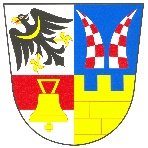 Obec BašťZastupitelstvo obce BašťZáznam usnesení ze 17. zasedání Zastupitelstva obce Bašťkonaného dne 30. 04. 2020, od 11:00 hodin, Dlouhá 52, Bašť.Zahájení jednání zastupitelstvaJednání Zastupitelstva obce Bašť (dále též jako „zastupitelstvo“) bylo zahájeno v 11:00 hodin starostou obce, Mgr. Vítězslavem Kalibou, MPA (dále jako „předsedající“), a to z důvodu vyhlášeného nouzového stavu v ČR a platným nařízením Vlády ČR, resp. jednotlivých ministerstev, ve venkovních prostorech na uvedené adrese, aby bylo možné zajistit dvoumetrové rozestupy mezi jednotlivými zastupiteli a mezi účastníky z řad veřejnosti.Předsedající jednání konstatoval, že jadnání bylo řádně svoláno v souladu s § 92 odst. 1 zákona č. 128/2000 Sb., o obcích (obecní zřízení), v platném znění. Informace podle § 93 odst. 1 zákona o obcích byla na úřední desce Obecního úřadu Bašť zveřejněna v souladu se zákonem po dobu nejméně 7 dní, a to od 21. 04. do 30. 04. 2020. Současně byla zveřejněna na „elektronické úřední desce“. Předsedající dále z prezenční listiny přítomných členů zastupitelstva (příloha č. 1 zápisu) konstatoval, že přítomno je 7 členů zastupitelstva (z celkového počtu všech sedmi členů zastupitelstva) takže zastupitelstvo je usnášeníschopné (§ 92 odst. 3 zákona o obcích). Určení ověřovatelů a zapisovatele:Předsedající určil ověřovateli zápisu MgA. Kristinu Přecechtělovou a Václava Žihlu, zapisovatelem bude předsedající Mgr. Vítězslav Kaliba, MPA. K návrhu nebyly vzneseny žádné připomínky.  Schválení programu:Předsedající seznámil přítomné s návrhem programu, který byl v souladu s pozvánkou předanou členům zastupitelstva a v souladu s informací zveřejněnou na úřední desce. Předsedající navrhl vyřadit z programu jednání bod 9. Projednání návrhů smluv ve věci věcných břemen – služebnosti.Návrh usnesení: Zastupitelstvo obce Bašť po projednáníschvaluje následující program zasedání:Určení zapisovatele a ověřovatelů zápisu (§ 95 odst. 1 zákona o obcích), Schválení programuProjednání změnových listů k SoD se společností DEREZA (Rekonstrukce U Oličů)Projednání rozpočtového opatření č. 1/2020Projednání souhlasného prohlášení o vzniku vlastnického práva k nově vzniklému pozemku parc. č. 623/16, o výměře 47 m² v k.ú. BašťProjednání uzavření kupní smlouvy ve věci odprodeje nově vzniklého pozemku parc. č. 98/498 o výměře 12 m² v k.ú. BašťZrušení záměru pronájmu komerčních prostor v objektu U OličůZrušení usnesení č. 10/014 ze dne 17. 12. 2019Projednání žádosti nájemce prostor dětské skupiny v Dlouhé 52Projednání závěrečného účtu MŠ Bašť za rok 2019Projednání záměru uzavření pachtovní smlouvy s konkrétním pachtýřem Místní rybářská organizace Bašť, IČ 64934136Projednání uzavření Smlouvy o poskytování služeb pověřence pro ochranu osobních údajů ve smyslu čl. 37 a násl. GDPR.Rozhodnutí o zařazení obce do území působnosti MAS na programové období 2021 - 2027RůznéVýsledek hlasování: Pro: 7 Proti: 0  Zdrželi se: 0 Usnesení č. 1/017 bylo schváleno/nebylo schváleno.Projednání změnových listů k SoD se společností DEREZA (Rekonstrukce U Oličů)Zastupitelstvu byly předloženy změnové listy č. 66 až 83, a to v souhrnné výši plus 20.514,- Kč. Změnové listy budou upraveny uzavřením dodatku č. 5. Současně generální dodavatel stavby navrhuje formální posunutí termínu dokončení stavby na 30.5.2020, a to z důvodu nastalé pandemie a s ní souvisejících vyhlášených opatření jednotlivých vlád v rámci EU. Jednotlivá omezení, a to zejména volného pohybu osob, pobytu zahraničních pracovníků a přeshraniční pohyb (zásobování) negativně ovlivnilo zbývající dodávky materiálu a stavebních prací. Někteří subdodavatel se ocitli také v karanténě. V době konání zastupitelstva, tj. 30.4. je stavba prakticky dokončena a zbývají již jen finální dodělávky, jako úklid, výmalba a instalace některých sanitárních prvků. O skutečném stavu stavby se členové zastupitelstva mohli přesvědčit před zahájením dnešní jednání.Zastupitelstvo obce Bašť po projednání:Bere na vědomí podané informace o stavu dokončenosti stavby, navržené změnové listy č. 66 až č. 83 a důvody pro formální posun termínu dokončení stavby.Schvaluje předložené změnové listy č. 66 až č. 83 v souhrnné výši plus 20.514,- Kč bez DPHSchvaluje prodloužení termínu pro dokončení stavby do 30.5.2020, a to za účelem dokončení finálních úprav.Ukládá starostovi obce uzavřít dodatek č. 5, dle bodu ii) a iii) tohoto usnesení. Ostatní ustanovení Smlouvy o dílo, ve znění uzavřených dodatků, zůstávají beze změny.Ukládá starostovi obce zveřejnit uzavřený dodatek č.5 na profilu zadavatele v souladu se zákonemVýsledek hlasování: Pro: 7 Proti: 0  Zdrželi se: 0  Usnesení č. 2/017 bylo schváleno/nebylo schváleno.4.	Projednání rozpočtového opatření č. 1/2020Předmětem tohoto bodu bylo projednání předloženého rozpočtového opatření č. 1/2020Oprava položek souvisejících se sociálním fondem (nedochází k faktickému navýšení)Přesun finančních prostředků ve výši 2,5 mil. Kč v rámci plánovaných investic – financování rekonstrukce a rozšíření víceúčelového hřiště v obci Bašť.Celkové příjmy a výdaje rozpočtu obce zůstávají beze změny.Zastupitelstvo obce Bašť po projednání:Schvaluje předložené rozpočtové opatření č. 1/2020Výsledek hlasování: Pro: 7 Proti: 0  Zdrželi se: 0  Usnesení č. 3/017 bylo schváleno/nebylo schváleno5.	Projednání souhlasného prohlášení o vzniku vlastnického práva k nově vzniklému pozemku parc. č. 623/16, o výměře 47 m² v k.ú. BašťJedná se o dokončení schvalovacího procesu ve věci vydržení části obecního pozemku na Návsi, nově označeného jako parc. č. 623/16 o výměře 45 m2. Veškeré náklady související s převodem vlastníků byly a jsou hrazeny žadatelem.Zastupitelstvo obce BašťSchvaluje souhlasné prohlášení o vzniku vlastnického práva k nově vzniklému pozemku parc. č. 623/16, o výměře 47 m2 v k.ú. BašťVýsledek hlasování: Pro: 7 Proti: 0  Zdrželi se: 0  Usnesení č. 4/017 bylo schváleno/nebylo schváleno.6.	Projednání uzavření kupní smlouvy ve věci odprodeje nově vzniklého pozemku parc. č. 98/498 o výměře 12 m² v k.ú. BašťTento bod řeší projednání uzavření kupní smlouvy ve věci odprodeje nově vzniklého pozemku parc. č. 98/498 o výměře 12 m2, který vznikl oddělením od pozemku parc. č. 98/11, oba v k.ú. Bašť. Nově vzniklý pozemek je od samého začátku výstavby dané lokality Nová Bašť zaplocen k pozemku. V minulosti byl vztah řešen nájemní smlouvou. V rámci narovnání vlastnického vztahu byl navržen odprodej, a to za cenu obvyklou dle Znaleckého posudku ze dne 10.ledna 2020 v celkové výši 10.730,- Kč.Obec pro tento pozemek nemá žádné využití. Prodej tohoto pozemku však nezakládá precedens pro prodej pozemků v majetku obce. Obec bude, resp. zastupitelstvo bude i nadále posuzovat každou žádost o odkup pozemků zvlášť a i nadále platí v minulosti přijaté usnesení zastupitelstva, že obec nebude nemovitý majetek ve svém vlastnictví odprodávat.Zastupitelstvo obce Bašť po projednáníSchvaluje uzavření kupní smlouvy ve věci odprodeje nově vzniklého pozemku parc. č. 98/498 o celkové výměře 12 m2 v k.ú. Bašť, a to celkovou cenu 10.730,- Kč.Výsledek hlasování: Pro: 7 Proti: 0  Zdrželi se: 0  Usnesení č. 5/017 bylo schváleno/nebylo schváleno.7.	Zrušení záměru pronájmu komerčních prostor v objektu U OličůZastupitelstvo návrh na zrušení vyhlášeného záměru pronájmu komerčních prostor v objektu U Oličů, Dlouhá 52, Bašť. Vyhlášený návrh pronájmu byl koncipován jako pronájem celkového prostoru kavárny a restaurace, vč. příslušného zázemí a prostoru pro kuchyň jednomu nájemci. Prostory pro kavárnu, restauraci a kuchyň jsou ve stavu hrubé stavby před finalizací nášlapných vrstev, stropů a konečné pohledové úpravy stěn. Obklady pro podlahu kuchyně a obklad stěn v kuchyni, vč. digestoří jsou dodány do prostoru stavby. Jejich instalace musí proběhnout až dle projektu vybavení kuchyně dle budoucího nájemce.Obec obdržela pouze dvě nabídky, a to jednu pouze pro prostor kavárny, která jako taková tedy nesplnila zadání, a druhou nabídku, která splňovala zadání. Nabídková cena měsíčního nájmu byla ve výši 6 tis. Kč.Zastupitelstvu je tak překládán návrh na zrušení vyhlášeného záměru pronájmu a dále přehodnocení podmínek a opětovné předložení na budoucí jednání zastupitelstva obce.Zastupitelstvo obce Bašť po projednáníBere na vědomí podané informace ve věci vyhlášeného záměru pronájmu komerčních prostor U Oličů na adrese Dlouhá 52, BašťSchvaluje zrušení vyhlášeného záměru pronájmu Ukládá starostovi obce předložit záměr pronájmu na některé z následujících jednání zastupitelstva obceVýsledek hlasování: Pro: 7 Proti: 0  Zdrželi se: 0  Usnesení č. 6/017 bylo schváleno/nebylo schváleno.8.	Zrušení usnesení č. 10/014 ze dne 17. 12. 2019Jedná se projednání návrhu na zrušení usnesení č. 10/014 ze dne 17.12.2019. Kontrolní výbor není ze zákona oprávněn takovou kontrolu vykonat.Zastupitelstvo obce Bašť po projednáníZrušuje usnesení č. 10/014 ze dne 17.12.2019Výsledek hlasování: Pro: 7 Proti: 0  Zdrželi se: 0Usnesení č. 7/017 bylo schváleno/nebylo schváleno.9.	Projednání žádosti nájemce prostor dětské skupiny v Dlouhé 52Nájemce prostor pro dětskou skupiny Hanny, z.s. požádal o prominutí nájmu za měsíc duben 2020, a to s odkazem na pandemii koronaviru COVID-19. Z preventivních důvodů došlo 18.3.2020 k uzavření Hanny jeslí v prostorách budovy Dlouhá 52, Bašť. K opětovnému otevření dojde pravděpodobně od 4.5.2020.Zastupitelstvo obce Bašť po projednáníSchvaluje prominutí jednoho měsíčního nájmu, a to za měsíc duben. Vystavená faktura bude stornována.Výsledek hlasování: Pro: 7 Proti: 0  Zdrželi se: 0  Usnesení č. 8/017 bylo schváleno/nebylo schváleno.10.	Projednání závěrečného účtu MŠ Bašť za rok 2019Zastupitelstvu byl předložen výkaz zisku a ztrát a Rozvaha Mateřské školy Bašť za rok 2019. Náklady v roce 2019 byly ve výši 10.705.532,97 Kč, výnosy pak ve výši 10.904.244,39 Kč. Výsledek hospodaření příspěvkové organizace obce pak byl ve výši plus 198.711,42 Kč. Ředitelka MŠ Bašť žádá zastupitelstvo o převod výsledku hospodaření do investičního fondu organizace.Zastupitelstvo obce Bašť po projednáníSchvaluje závěrečný účet příspěvkové organizace Mateřská škola Bašť, kdy náklady dosáhly výše 10.705.532, 97 Kč a výnosy dosáhly výše 10.904.244,39 Kč.Schvaluje převod výsledku hospodaření dle bodu i) tohoto usnesení, tj. ve výši 198.711,42 Kč do investičního fondu organizace Výsledek hlasování: Pro: 7 Proti: 0  Zdrželi se: 0  Usnesení č. 9/017 bylo schváleno/nebylo schváleno.11.	Projednání záměru uzavření pachtovní smlouvy s konkrétním pachtýřem Místní rybářská organizace Bašť, IČ 64934136Místní rybářská organizace měla rybníky ve vlastnictví obce Bašť v pronájmu do 31.3.2020, a to za symbolické nájemné 1 Kč/rybník/rok. Nájemní vztah byl upraven nájemní smlouvou na dobu určitou.Zastupitelstvu je nyní předkládán nový návrh, a to na uzavření pachtovní smlouvy na dobu neurčitou, opět za symbolické nájemné 1 Kč/rybník/rok. Doba neurčitá dává vlastníkovi, tj. obci větší pravomoci, jak uplatňovat svá vlastnická práva.Zastupitelstvo obce Bašť po projednáníSchvaluje vyhlášení záměru uzavření pachtovní smlouvy na dobu neurčitou za symbolické nájemné 1 Kč/rybník/rok, a to předem známému zájemci, kterým je Místní rybářská organizace, IČ64934136 Výsledek hlasování: Pro: 7 Proti: 0  Zdrželi se: 0  Usnesení č. 10/017 bylo schváleno/nebylo schváleno.12.	Projednání uzavření Smlouvy o poskytování služeb pověřence pro ochranu osobních údajů ve smyslu čl. 37 a násl. GDPR.Dnešním dne končí smluvní zajištění služeb výkonu Pověřené osoby pro zajištění ochrany osobních údajů, tzv. Pověřenec, dle nařízení GDPR a související legislativy. Pro Obec Bašť a Mateřskou školu Bašť tuto služby dosud zajišťovala MAS Nad Prahou, a to za cenu 12.000/Q pro obec, resp. 7.500/Q pro MŠ. Nově předložená smlouva zajišťuje výkon Pověřence jak pro obec tak pro MŠ současně, a to za paušální cenu 4.000/měsíc. V praxi to tedy znamená úsporu celé částky Mateřské školy.Zastupitelstvo obce Bašť po projednáníSchvaluje uzavřené nove Smlouvy o poskytování služby pověřence pro ochranu osobních údajů, a to jak pro Obec Bašť, tak pro Mateřskou školu Bašť, ve výši celkového měsíčního paušálu 4.000,- Kč, s panem Bc. Josefem Kazíkem, IČ: 01775987 Výsledek hlasování: Pro: 7 Proti: 0  Zdrželi se: 0  Usnesení č. 11/017 bylo schváleno/nebylo schváleno.13.	Rozhodnutí o zařazení obce do území působnosti MAS na programové období 2021 - 2027Na základě žádosti MAS Nad Prahou je zastupitelstvu předkládán k projednání souhlasu s tzv. územní příslušností naší obce k MAS Nad Prahou. Toto rozhodnutí obec v budoucnu nijak nezavazuje i nadále být partnerem MAS, či partnerství ukončit.Zastupitelstvo obce Bašť po projednáníSchvaluje zařazení území obce Bašť do území působnosti MAS Nad Prahou na programové období 2021 – 2027pověřuje starostu obce potvrzením souhlasu na formulář MAS Nad Prahou. Výsledek hlasování: Pro: 7 Proti: 0  Zdrželi se: 0  Usnesení č. 12/017 bylo schváleno/nebylo schváleno.14.	RůznéV rámci tohoto bodu poděkoval pan Ing. Kreml celému úřadu za práci, informovanost a ochranné pomůcky v průběhu pandemie koronaviru COVID-19.Jednání bylo ukončeno v 11:40Přílohy záznamu:Prezenční listinaInformace o svolání zasedání zastupitelstva obceZapisovatel:	Mgr. Vítězslav Kaliba, MPA		……………………….
Ověřili:	Václav Žihla				……………………….  MgA. Kristina Přecechtělová		……………………….Starosta:	Mgr. Vítězslav Kaliba, MPA		……………………….ZL 66Zábradlí nové schodiště2 434,00KčZL 67Rampa + schodiště (záměna materiálu)1 218,00KčZL 68Oprava terasových schodů8 779,00KčZL 69Radiátorové indikátory (neprovedená dodávka)-1 174,00KčZL 70Trelář pro popínavé rostliny (zrušení dodávky)-87 168,00KčZL 71Dodávka instalačních předstěn 2.NP32 915,00KčZL 72Dodávka předstěn k modulům WC 2.NP6 932,00KčZL 73Systém generálního klíče, var. C23 728,00KčZL 74Silnoproud kuželník (odpočet)-4 662,00KčZL 75Doplnění lajnování hřišť (odpočet)-7 429,00KčZL 76Izolace potrubí VZT 3.NP-6 564,00KčZL 77Izolace tepelné atiky 3.NP-4 021,00KčZL 78Úprava Zlonického potoka-10 986,00KčZL 79Změna provedení dlažeb (skutečnost)-2 898,00KčZL 80Slaboproud (doplnění koncových prvků)53 976,00KčZL 81Záměna povrchu podlah 2.NP0,00KčZL 82Protidešťová žaluzie VZT15 434,00KčZL 83Prostor WC restaurace (dokončení)0,00KčCelkem vydáno ZL (cena bez DPH) Celkem vydáno ZL (cena bez DPH) 20 514,00Kč